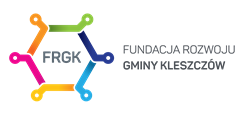 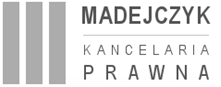 Serdecznie zapraszamy do udziału w bezpłatnym szkoleniu:Rewolucyjne zmiany podatkowe od 2022 r. – Polski ŁadTermin szkolenia  – 28.10.2021 r. godz. 10.00 – 12.00 Miejsce szkolenia  – Sala Konferencyjna Hotelu „Solpark” ul. Sportowa 3, 97-410 KleszczówPodczas szkolenia zaprezentujemy rewolucyjne zmiany w prawie podatkowym zgodnie 
z projektem tzw. „Polskiego Ładu”. Szkolenie w przystępnej formie dedykowane jest nie tylko księgowym i osobom rozliczającym podatki, ale również właścicielom przedsiębiorstw, dyrektorom, a także osobom prowadzących działalność w zakresie wolnych zawodów. Wszyscy uczestnicy otrzymają prezentację ze szkolenia.Plan szkolenia:Zmiany w PIT – zwiększenie kwoty wolnej od podatku, podniesienie drugiego progu podatkowego, likwidacja odliczenia składki zdrowotnej, ulga dla klasy średniej, zmiany w ryczałcie od przychodów ewidencjonowanych, podstawa wymiaru składki zdrowotnejMinimalny podatek CIT„Estoński CIT” – złagodzenie warunków skorzystania z nowej formy rozliczenia CIT, czy „Estoński CIT” będzie się opłacał?Obrót bezgotówkowy – zmniejszenie limitów transakcji gotówkowych, wprowadzenie obowiązku płatności przelewem dla konsumentówSankcje podatkowe związane z nielegalnym zatrudnieniem Zmiany w amortyzacji nieruchomości mieszkalnychNowe zasady opodatkowania przy sprzedaży samochodów wykupionych z leasingu operacyjnego„Ukryta dywidenda” – konsekwencje w podatku CITProwadzący - Mikołaj Duda, doradca podatkowy w Kancelarii prawnej Madejczyk. Autor licznych publikacji prasowych i naukowych z zakresu prawa podatkowego (m. in. na łamach Rzeczpospolitej i Monitora Podatkowego), autor lub współautor publikacji książkowych C.H. Beck (m. in. komentarz do Ordynacji podatkowej; komentarz do ustawy o finansach publicznych; Kontrola fiskusa w firmie; Opinie w sprawach podatkowych), prowadzący szkolenia z zakresu prawa podatkowego.